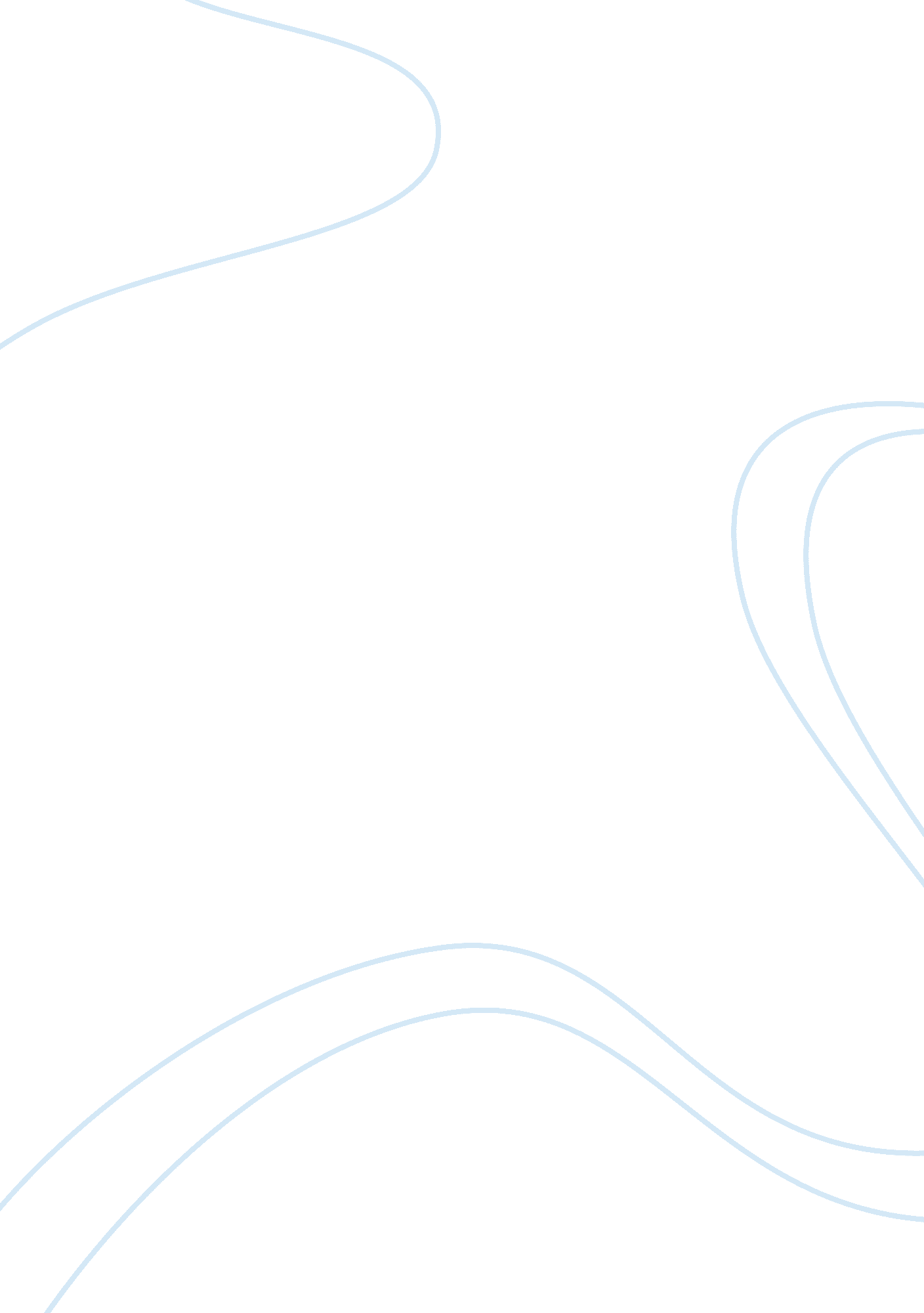 Restructuring the healthcare system to protect healthcare personnel amidst the co...Health & Medicine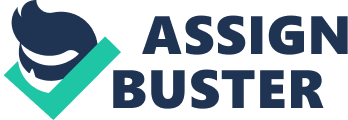 Introduction COVID-19 infection caused by SARS-CoV2 has been declared a pandemic by the World Health Organization. Reports from China and France have shown that older age is a prognosticator of severity and mortality ( 1 , 2 ). The number of elderly COVID-19 cases and the increased death rates among them compared to the younger population are surfacing across the world. The odds of hospitalization and the requirement of ICU facilities for the elderly are very high, which further adds burdens to the already compromised system in India where 0. 55 beds are available per 1, 000 of the population ( 3 ). ICU care is also very low, which aggravates the situation ( 3 ). Data from other countries have shown that even though 20% of cases are elderly people, they account for 79% of deaths, since associated comorbidities like diabetes, hypertension, respiratory diseases, which are common in the older population, fan the flames ( 4 – 6 ). A model-based analysis from China demonstrated a compelling age gradient in the case of fatality ratio 0. 32 in <60 years vs. 6. 4% in > 60 years and up to 13. 4% in > 80. Analogously, the hospitalization rate in infected individuals also upsurges with age ( 7 ). A study done from China analyzed data from 27 countries and highlighted age as the most important predictor for the odds of surviving from COVID-19 disease ( 8 ). In Wuhan, more than 3, 300, and in Italy 4, 800, front line medical staff were infected 1 . In China, out of the total overall deaths, 4. 4% were health care workers and the median age was 55 years ( 9 ). Likewise in the USA, where 9, 282 cases were reported among health workers and the median age was 42 years and 74. 5% were female 2 . In Indonesia, 115 doctors had died because of COVID-19 as of September 2020 ( 10 ). The rate of infection among doctors in India is very high in comparison to other countries. As of late September 2020, 2, 238 doctors have been infected and around 380 have died due to coronavirus, with 75% of them above the age of 50 years ( 11 , 12 ). In the UK, mortality was higher among Black and Asian doctors ( 13 ). This vulnerability varies across ages and states. Across the world, the majority of the healthcare workforce is above 50 years of age 1 and they are at high risk of being infected, owing to their nature of work ( 14 – 16 ). A single surgery or procedure could risk infecting multiple healthcare staff at the same time ( 17 ). Those who get infected may not develop symptoms themselves but can transmit the infection to colleagues or patients because of interaction in enclosed spaces, creating a causal nexus ( 18 ). Infected healthcare staff often go into quarantine or require hospitalization. As the number of beds and staff is already low, this shortage further strains the healthcare system and it is not easy to train new staff in a short period ( 19 ). Lack of testing facilities, shortage, and low-quality PPE has made the situation worse ( 20 ). Although the Indian government has relaxed leaves rules for staff above 50 ( 21 ), there are still not been any clear policies or guidelines for health staff above 50 years of age on protecting them from infection and other complications due to COVID-19. Prevention from infection does not only require masks and PPE, it also calls for measures and the restructuring of administration, engineering, and academia ( 22 – 24 ). Public health care services, which are the lifeline of any country, need to be rejuvenated. In the current pandemic, effective public healthcare system models like Bhilwara, South Korea, and Kerala were able to control COVID-19 due to the implementation of intensive outreach based public health measures like contact tracing, case identification, home-based screening, home quarantine, and the restriction of movement ( 25 ). It has been observed that during this pandemic situation, most COVID-19 cases are being treated in public hospitals ( 26 ). Therefore, to enhance the scalability, sustainability, and build the resilience of public health systems in similar future unprecedented events, the gross domestic product needs to take a quantum jump from 1. 15 to 4–5% and create robust public health systems and achieve universal health coverage ( 27 ). Keeping the current situation in mind, the restructuring of health systems is needed and it may be prudent to recommend that only a younger, fitter, and robust health care force are at the forefront of care until more promising prevention strategies, such as a vaccine, have been developed. Another crucial approach is to reverse quarantine and urge senior healthcare staff to stay at home and provide guidance virtually, to limit their exposure to the virus ( 28 , 29 ). Junior doctors such as post-graduate residents and interns should be allowed to run frontline health services and develop a deeper skillset ( 30 ). For instance, the operation theaters and emergencies could be managed by junior staff under the leadership of more senior staff. Seniors should be encouraged to work in non-clinical areas where the risk of infection is low. In this context, virtual rounds that take information from residents could be the new normal ( 31 ). Periodic surveillance of all the health care workers for early detection and treatment of the virus is required. This will also help break the chain of transmission. Stanford tried weekly testing of staff ( 32 ). Regular webinars on stress management for healthcare professionals working in this high-stress environment may also be required. Instead of seeing the current situation as a challenge, it is time to take the opportunity to transition to a digitalized health system, removing implementation barriers, and investing in telehealth, which will bear fruit in the long term as a way of extending reach and impact, and simultaneously helping to accomplish Sustainable Development Goal 3 ( 33 ). Every hospital should have a dedicated disaster committee or pandemic preparedness taskforce. A human resource management committee focusing on the duty schedule could provide support to family members of health workers. SMART roster policies of staff in COVID-19 wards (1 week of duty with 2 weeks of isolation) and the same individuals during isolation could support frontline teams virtually using technology. The deployment of a younger healthcare workforce including junior doctors and paramedics in outreach services in the community will decrease the burdens on resources such as PPE, beds, and ventilators and the risk of contagion in tertiary care. Strengthening the capacity and skills of medical and other frontline sectors is crucial in the current panic situation, and could be done virtually by senior health care workers ( 34 ). Telemedicine is needed to accelerate the curve of quality education and access to services whilst concomitantly flattening the curve of the epidemic ( 35 ). Health care workers have greater exposure to severe disease patients. Surgeries and other aerosol-producing procedures like intubation, endoscopy, and resuscitation, etc. put them at higher risk of contracting the virus ( 36 ). The occupational hazard risks are not fully understood but generate the need for a tool to stratify healthcare workers at higher risks. Hence there is an urgent need to develop risk scores for deciding roles and duties. Such scoring should be based on age, presence of comorbidities (Heart disease/lung disease/diabetes/kidney disease/weak immune system), pregnancy, disability, training status, and family support, etc. ( 8 , 37 ). The formulation of proper guidelines and checklists to control errors will be useful. Regular training audits and mock drills should be part of the system. Regular simulation modeling techniques should be used and will help in predicting the outcome of each measure. The biomedical waste management, laundry, and housecleaning departments must be engaged in all infection control meetings ( 38 ). In Intensive care units, preprocedural briefings and post-procedural debriefings should be made mandatory. Patient zoning and flow should be managed strategically. It has been demonstrated that clinical triage tools to cohort and isolate the virus, potentially reducing the chances of hospital-acquired COVID-19 infection ( 39 ). The establishment of a separate triage building that would serve the purpose of efficient triage of patients should also be considered ( 40 ). The whole hospital can be divided into separate suspected COVID-19 zoned building and a non-COVID-19 building. A patient who does not fit any criteria of suspected COVID should only be referred from the triage building to the Non-COVID-19 building and the rest should be treated in the suspected COVID-19 building. Crowd control measures should be implemented. Cohorts of health staff that are divided into two sections reduce the risk of cross-infection of staff working in the high risk areas compared to staff working in the low risk area ( 39 ). The placement of staff in high-risk buildings should be assessed based on age, presence of comorbidity, social and familial circumstances (for instance if they are a single parent, etc.) ( 41 ). These personal circumstances may indicate that they should not be posted in high-risk buildings as strict infection control measures are imperative ( 42 ). Other engineering measures include social distancing, providing good ventilation in OPDs, and creating sheet barriers between doctors and patients ( 43 ). Periodic disinfection of the hospital is another engineering measure that requires consideration. Conclusion Vertical Expansion of the healthcare system demands high funds and resources, whereas the horizontal integration and restructuring of the system seems to be the most appropriate, cost-effective, and sustainable approach. A multifaceted approach to redesigning the health system coupled with the integration of digital health will enable us to combat the current COVID-19 pandemic. Author Contributions ND contributed to the conceptualization and manuscript writing. AK and MC helped in critical revision and manuscript writing. DB and MD contributed to the conceptualization, critical revision, and final approval of the version to be published. All authors contributed to the article and approved the submitted version. Conflict of Interest The authors declare that the research was conducted in the absence of any commercial or financial relationships that could be construed as a potential conflict of interest. Footnotes 1. ^ https://www. theguardian. com/world/2020/apr/16/doctors-nurses-porters-volunteers-the-uk-health-workers-who-have-died-from-covid-19 . 2. ^ https://www. cdc. gov/mmwr/volumes/69/wr/mm6915e6. htm . References 1. Etard J-F, Vanhems P, Atlani-Duault L, Ecochard R. Potential lethal outbreak of coronavirus disease (COVID-19) among the elderly in retirement homes and long-term facilities, France, March (2020). Euro Surveill Bull Eur Sur Mal Transm Eur Commun Dis Bull. (2020) 25: 2000448. doi: 10. 2807/1560-7917. ES. 2020. 25. 15. 2000448 PubMed Abstract | CrossRef Full Text | Google Scholar 2. Wu Z, McGoogan JM. Characteristics of and important lessons from the coronavirus disease 2019 (COVID-19) outbreak in China: summary of a report of 72 314 cases from the Chinese center for disease control and prevention. JAMA. (2020) 323: 1239. doi: 10. 1001/jama. 2020. 2648 PubMed Abstract | CrossRef Full Text | Google Scholar 3. Yeolekar ME, Mehta S. ICU care in India–status and challenges. J Assoc Physicians India. (2008) 56: 221–2. PubMed Abstract | Google Scholar 4. Santé Publique France. COVID-19: Point Épidémiologique du 15 mars (2020). [COVID-19: data from 15 March 2020]. Paris: Santé Publique France French. Available online at: https://www. santepubliquefrance. fr/maladies-et-traumatismes/maladies-et-infections-respiratoires/infection-a-coronavirus/documents/bulletin-national/covid-19-point-epidemiologique-du-15-mars-2020 (accessed March 18, 2020). 5. Wang D, Hu B, Hu C, Zhu F, Liu X, Zhang J, et al. Clinical characteristics of 138 hospitalized patients with 2019 novel coronavirus-infected pneumonia in Wuhan, China. JAMA. (2020) 323: 1061–9. doi: 10. 1001/jama. 2020. 1585 PubMed Abstract | CrossRef Full Text | Google Scholar 6. Chen N, Zhou M, Dong X, Qu J, Gong F, Han Y, et al. Epidemiological and clinical characteristics of 99 cases of 2019 novel coronavirus pneumonia in Wuhan, China: a descriptive study. Lancet. (2020) 395: 507–13. doi: 10. 1016/S0140-6736(20)30211-7 PubMed Abstract | CrossRef Full Text | Google Scholar 7. Verity R, Okell LC, Dorigatti I, Winskill P, Whittaker C, Imai N, et al. Estimates of the severity of coronavirus disease 2019: a model-based analysis. Lancet Infect Dis. (2020) 20: 669–77. doi: 10. 1016/S1473-3099(20)30243-7 CrossRef Full Text | Google Scholar 8. Daoust J-F. Elderly people and responses to COVID-19 in 27 Countries. PLoS ONE. (2020) 15: e0235590. doi: 10. 1371/journal. pone. 0235590 PubMed Abstract | CrossRef Full Text | Google Scholar 9. Zhan M, Qin Y, Xue X, Zhu S. Death from covid-19 of 23 health care workers in China. N Engl J Med. (2020) 382: 2267–8. doi: 10. 1056/NEJMc2005696 PubMed Abstract | CrossRef Full Text | Google Scholar 10. Indonesia's, Angry COVID Doctors Face Burnout as Colleagues ,. Nikkei Asia. Available online at: https://asia. nikkei. com/Spotlight/Coronavirus/Indonesia-s-angry-COVID-doctors-face-burnout-as-colleagues-die (accessed October 12, 2020). 11. Desk I com N. “ 382 Doctors Died of COVID”: IMA's Angry Letter Accuses Centre of “ Abandoning National Heroes” . India News, Breaking News, Entertainment News | India. com. (2020). Available online at: https://www. india. com/news/india/382-doctors-died-due-to-covid-ima-reacts-sharply-at-govt-for-not-mentioning-death-of-healthcare-workers-in-parliament-4143445/ (accessed October 12, 2020). 12. 99 Doctors Succumbed, 1, 302 Infected in India: IMA . Available online at: https://mumbaimirror. indiatimes. com/coronavirus/news/at-least-99-doctors-succumbed-1302-infected-in-india-ima/articleshow/76982668. cms (accessed October 12, 2020). 13. Ist (2020, April 14). High mortality among Black and Asia doctors treating Covid-19 in UK raises alarm. India Today. 00: 26. Available online at: https://www. indiatoday. in/world/story/high-mortality-among-black-and-asia-doctors-treating-covid-19-in-uk-raises-alarm-1666641-2020-04-14 (accessed October 12, 2020). 14. Huh S. How to train health personnel to protect themselves from SARS-CoV-2 (novel coronavirus) infection when caring for a patient or suspected case. J Educ Eval Health Prof. (2020) 17: 10. doi: 10. 3352/jeehp. 2020. 17. 10 CrossRef Full Text | Google Scholar 15. CDC. Coronavirus Disease 2019 (COVID-19). Centers for Disease Control and Prevention (2020). Available online at: https://www. cdc. gov/coronavirus/2019-ncov/need-extra-precautions/older-adults. html (accessed October 12, 2020). 16. Iyengar KP, Ish P, Upadhyaya GK, Malhotra N, Vaishya R, Jain VK. COVID-19 and mortality in doctors. Diabetes Metab Syndr. (2020) 14: 1743–6. doi: 10. 1016/j. dsx. 2020. 09. 003 PubMed Abstract | CrossRef Full Text | Google Scholar 17. Epidemiology Working Group for NCIP Epidemic Response Chinese Center for Disease Control and Prevention. [The epidemiological characteristics of an outbreak of 2019 novel coronavirus diseases (COVID-19) in China]. Zhonghua Liu Xing Bing Xue Za Zhi. (2020) 41: 145–51. PubMed Abstract | Google Scholar 18. Air Conditioning may be Factor in COVID-19 Spread in the South . Harvard Gazette. (2020). Available online at: https://news. harvard. edu/gazette/story/2020/06/air-conditioning-may-be-factor-in-covid-19-spread-in-the-south/ (accessed October 12, 2020). 19. COVID-19: Are There Enough Health Workers? ILOSTAT . (2020). Available online at: https://ilostat. ilo. org/covid-19-are-there-enough-health-workers/ (accessed October 12, 2020). 20. Global Shortage of Personal Protective Equipment . Available online at: https://www. ncbi. nlm. nih. gov/pmc/articles/PMC7314445/ (accessed October 12, 2020). Google Scholar 21. Coronavirus: Centre Relaxes Leave Rules for Staff over 50 Years - The Economic Times . Available online at: https://economictimes. indiatimes. com/news/economy/policy/coronavirus-centre-relaxes-leave-rules-for-staff-over-50-years/articleshow/74737138. cms? from= mdr (accessed October 12, 2020). 22. National Clinical Programme in Surgery. Information for Surgeons Regarding OPD Triage During COVID-19 Epidemic . Available online at: https://msurgery. ie/wp-content/uploads/2020/03/v3-NCPS-guidance-to-surgeons-for-OPD-triage-during-COVID-19. pdf (accessed March 19, 2020). 23. Centers for Disease Control and Prevention. Resources for Clinics and Healthcare Facilities (2020). Available online at: https://www. cdc. gov/coronavirus/2019-ncov/healthcare-facilities/index. html (accessed March 16, 2020). 24. Centers for Disease Control and Prevention. Interim Infection Prevention and Control Recommendations for Patients with Suspected or Confirmed Coronavirus Disease (2019). (COVID-19) in healthcare settings. Available online at: https://www. cdc. gov/coronavirus/2019-ncov/infection-control/control-recommendations. html (accessed March 19, 2020). Google Scholar 25. From Worst To A Role Model How Bhilwara Turned The Corner In War Against Coronavirus | Outlook India Magazine . Available online at: https://www. outlookindia. com/ ; https://www. outlookindia. com/magazine/story/india-news-from-worst-to-a-role-model-how-bhilwara-turned-the-corner-in-war-against-coronavirus/303065 (accessed July 28, 2020). 26. Coronavirus | 80% of COVID-19 Patients Treated at Government Hospitals: Tamil Nadu Health Minister . The Hindu. (2020). Available online at: https://www. thehindu. com/news/national/tamil-nadu/coronavirus-80-of-covid-19-patients-treated-at-government-hospitals-tamil-nadu-health-minister/article32655713. ece (accessed October 12, 2020). 27. Countries Must Invest at Least 1% More of GDP on Primary Health Care to Eliminate Glaring Coverage Gaps . Available online at: https://www. who. int/news-room/detail/22-09-2019-countries-must-invest-at-least-1-more-of-gdp-on-primary-health-care-to-eliminate-glaring-coverage-gaps (accessed October 12, 2020). 28. Reverse Quarantine Measures to be Strengthened in Ernakulam . The Hindu (2020, September 7). Available online at: https://www. thehindu. com/news/cities/Kochi/reverse-quarantine-measures-to-be-strengthened-in-ernakulam/article32545863. ece (accessed October 12, 2020). 29. Gulia KK, Kumar VM. Reverse quarantine in Kerala: managing the 2019 novel coronavirus in a state with a relatively large elderly population. Psychogeriatrics. (2020) 20: 794–5. doi: 10. 1111/psyg. 12582 PubMed Abstract | CrossRef Full Text | Google Scholar 30. Medical Students can Help Combat Covid-19. Don't Send Them Home . STAT. (2020). Available online at: https://www. statnews. com/2020/03/14/medical-students-can-help-combat-covid-19/ (accessed October 12, 2020). 31. Virtual Bedside Teaching Rounds With Patients With COVID-19 . Available online at: https://www. ncbi. nlm. nih. gov/pmc/articles/PMC7273015/ (accessed October 12, 2020). 32. COVID-19 Surveillance Testing for Faculty Staff and Postdocs . COVID-19. Available online at: https://healthalerts. stanford. edu/covid-19/prevention-care/employee-postdoc-testing/ (accessed October 12, 2020). 33. COVID-19 will Permanently Restructure Health Care . Available online at: https://www. bioworld. com/articles/434223-covid-19-will-permanently-restructure-health-care (accessed October 12, 2020). 34. ECHO India to do Capacity Building of over 2 00 000 Healthcare Professionals . Health Care Radius. Available online at: https://www. healthcareradius. in/business/25935-echo-india-strengthens-the-public-healthcare-system-in-india-by-capacity-building-of-over-200000-healthcare (accessed October 12, 2020). 35. India Launches Programme to Strengthen Clinical Trial Research Capacity of Vaccines in Neighbouring Countries - The Hindu . Available online at: https://www. thehindu. com/sci-tech/health/india-launches-programme-to-strengthen-clinical-trial-research-capacity-of-vaccines-in-neighbouring-countries/article32679009. ece (accessed October 12, 2020). 36. Ng K, Poon BH, Kiat Puar TH, Shan Quah JL, Loh WJ, Wong YJ, et al. COVID-19 and the risk to health care workers: a case report. Ann Int Med . (2020) 172: 766–7. doi: 10. 7326/L20-0175 PubMed Abstract | CrossRef Full Text | Google Scholar 37. Hägg S, Jylhävä J, Wang Y, Xu H, Metzner C, Annetorp M, et al. Age, frailty, and comorbidity as prognostic factors for short-term outcomes in patients with coronavirus disease 2019 in geriatric care. J Am Med Dir Assoc . (2020) 21: 1555–9. e2. doi: 10. 1016/j. jamda. 2020. 08. 014 PubMed Abstract | CrossRef Full Text | Google Scholar 38. Segregation of COVID-19 Waste Must to Avoid Further Contamination: NGT- The New Indian Express . Available online at: https://www. newindianexpress. com/nation/2020/jul/21/segregation-of-covid-19-waste-must-to-avoid-further-contamination-ngt-2172860. html (accessed October 12, 2020). 39. Patterson B, Marks M, Martinez-Garcia G, Bidwell G, Luintel A, Ludwig D, et al. A novel cohorting and isolation strategy for suspected COVID-19 cases during a pandemic. J Hosp Infect. (2020) 105: 632–7. doi: 10. 1016/j. jhin. 2020. 05. 035 PubMed Abstract | CrossRef Full Text | Google Scholar 40. Peros G, Gronki F, Molitor N, Streit M, Sugimoto K, Karrer U, et al. Organizing a COVID-19 triage unit: a Swiss perspective. Emerg Microbes Infect. (2020) 9: 1506–13. doi: 10. 1080/22221751. 2020. 1787107 PubMed Abstract | CrossRef Full Text | Google Scholar 41. https://www. statnews. com/2020/03/25/protect-older-and-vulnerable-health-care-workers-from-covid-19/ . 42. Community Eye Health Journal. Cleaning and Disinfection in Health Care Settings during the COVID-19 Outbreak (2020). Available online at: https://www. cehjournal. org/article/cleaning-and-disinfection-in-health-care-settings-during-the-covid-19-outbreak/ (accessed October 12, 2020). PubMed Abstract | Google Scholar 43. Nguyen CT, Saputra YM, Van Huynh N, Nguyen N-T, Khoa TV, Tuan BM, et al. Enabling and emerging technologies for social distancing: a comprehensive survey and open problems. IEEE Access. (2020) 8: 153479–507. doi: 10. 1109/ACCESS. 2020. 3018140 CrossRef Full Text | Google Scholar 